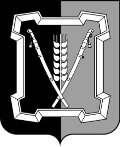 СОВЕТ  КУРСКОГО  МУНИЦИПАЛЬНОГО  ОКРУГАСТАВРОПОЛЬСКОГО КРАЯРЕШЕНИЕ09 сентября 2021 г.  		      ст. Курская				           № 267О занесении в Галерею почета Курского района Ставропольского краяВ соответствии Положением о Галерее почета Курского района Ставропольского края, утвержденным решением Совета Курского муниципального района Ставропольского края 12 августа 2021 г.  № 244, протоколом заседания комиссии по рассмотрению ходатайств о занесении Галерею почета Курского района Ставропольского края от 09 сентября 2021 года Совет Курского муниципального округа Ставропольского края РЕШИЛ:1. За заслуги в формировании и реализации социальной и экономической политики Курского района Ставропольского края, большой вклад в развитие культуры и искусства Курского района, воспитание, просвещение, охрану здоровья, жизни и прав граждан, занести в Галерею почета Курского района Ставропольского края граждан и организации согласно приложению к настоящему решению.2. Настоящее решение вступает в силу со дня его подписания и подлежит опубликованию в газете «Степной маяк».Приложениек решению Совета Курскогомуниципального округаСтавропольского краяот 09 сентября 2021 г. № 267ГРАЖДАНЕ, ЗАНЕСЕННЫЕ В ГАЛЕРЕЮ ПОЧЕТА КУРСКОГО РАЙОНА СТАВРОПОЛЬСКОГО КРАЯ В 2021 ГОДУЗаместитель председателя Совета Курского муниципального округа Ставропольского края                                        Ю. В.ЧинаеваГлава Курскогомуниципального кругаСтавропольского края                                                                   С.И.Калашников1.Абрамов Анатолий СедраковичЗаведующий ветеринарным участком государственного бюджетного учреждения Ставропольского края «Курская районная станция по борьбе с болезнями животных»2.Авагжанян Любовь ЗахаровнаДиректор муниципального казенного общеобразовательного учреждения «Основная общеобразовательная школа № 19»3.Белоусова Галина СтепановнаХудожественный руководитель Галюгаевского сельского Дома культуры муниципального бюджетного учреждения культуры «Централизованная клубная система» 4.Бесленеева Алена АлексеевнаВрач-терапевт государственного бюджетного учреждения здравоохранения Ставропольского края «Курская районная больница»5.Богаевский Виктор ПетровичИндивидуальный предприниматель, глава крестьянского (фермерского) хозяйства6.Даньков Владимир ИвановичИндивидуальный предприниматель, глава крестьянского (фермерского) хозяйства7.Дербитова Лариса ВладиславовнаДиректор муниципального бюджетного учреждения дополнительного образования «Курская детская музыкальная школа»8.Дудник Светлана НиколаевнаЗаведующий муниципального казенного дошкольного образовательного  учреждения «Детский сад № 16 Ромашка»9.Жерлицин Алексей АндреевичУчитель русского языка и литературы  школы-интернат с. Русское (пенсионер)10.Закаев Айса МагометовичТренер преподаватель по футболу муниципального казенного учреждения дополнительного образования детско-юношеская спортивная школа «Старт» Курского муниципального района Ставропольского края (пенсионер)11.Кадильникова Валентина ИльиничнаИнженер муниципального казенного учреждения «Центр по обслуживанию образовательных учреждений»12.Колиев Руслан БорисовичИндивидуальный предприниматель, глава крестьянского (фермерского) хозяйства13.Кононова Наталья ВладимировнаЗаместитель директора по учебно-воспитательной работе муниципального казенного общеобразовательного учреждения «Средняя общеобразовательная школа № 1»14.Коржев Владимир ЕвгеньевичПреподаватель  муниципального казенного бюджетного  учреждения дополнительного образования «Курская детская художественная школа»15.Луценко Анна СеменовнаЗаместитель заведующего по методической и воспитательной работе муниципального дошкольного образовательного учреждения «Детский сад комбинированного вида № 1 «Светлячок»16.Малов Валерий МихайловичЗаместитель председателя районного Совета ветеранов, председатель первичной ветеранской организации станицы Курской17.Маркиниди Анна НиколаевнаУчитель начальных классов муниципального казенного общеобразовательного учреждения «Основная общеобразовательная школа № 25»18.Носов Александр ПавловичГлавный инженер общества с ограниченной ответственностью Сельскохозяйственное предприятие «Колхоз имени Ленина»19.Сайян Ирина РобертовнаУчитель русского языка и литературы муниципального казенного общеобразовательного учреждения «Средняя общеобразовательная школа      № 2»20.Склярук Валентина ВалерьевнаВрач-педиатр государственного бюджетного учреждения здравоохранения Ставропольского края «Курская районная больница»21.Туркинова Наталья АлександровнаДиректор муниципального казенного общеобразовательного учреждения «Средняя общеобразовательная школа № 12»22.Черсков Александр НиколаевичТракторист общества с ограниченной ответственностью семеноводческое хозяйство «Стодеревское»